dE SEPTIEMBRE A DICIEMBRE, todos los miércolesde 11.00 a 12.30hs centro deportivo San LuisCURSO de defensa personal PARA MUJERESINSCRIPCIÓNNombre:Apellidos:Fecha de nacimiento:Teléfono:Nacionalidad:Dirección:Derivación desde: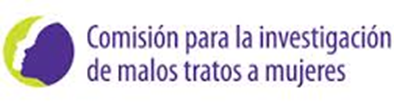 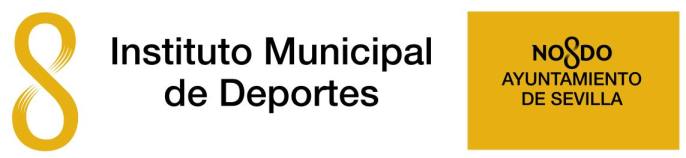 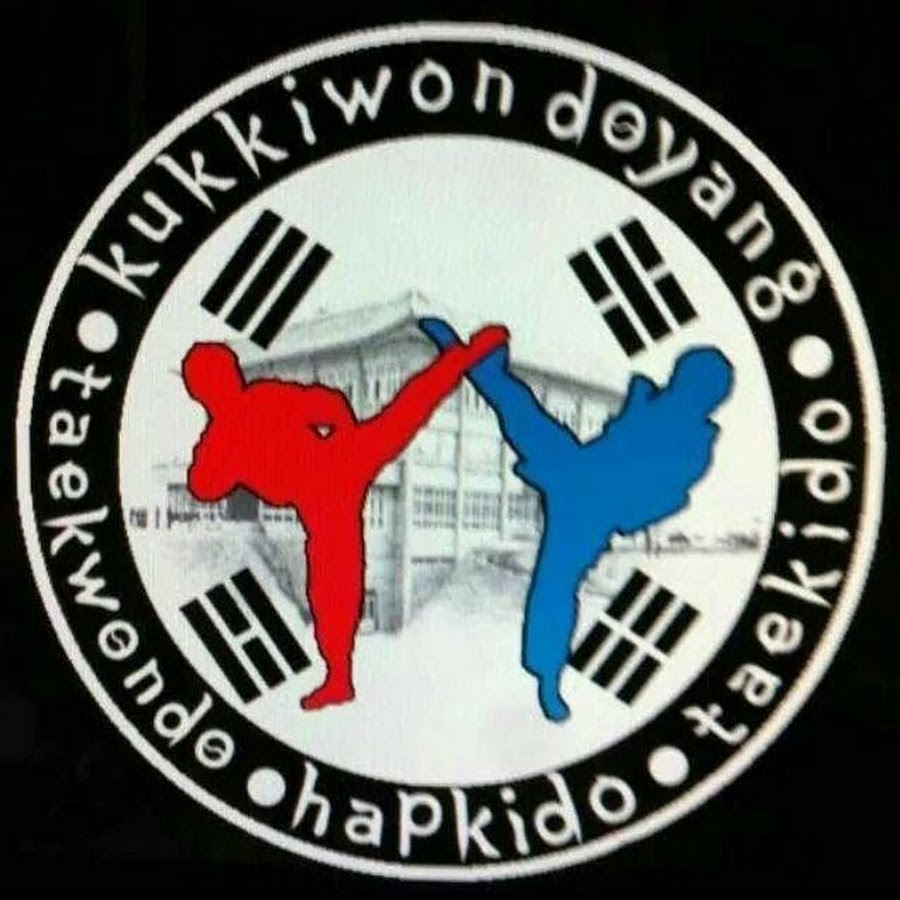 Compromiso de asistencia.Desde la Comisión para la Investigación de Malos Tratos a Mujeres, Delegación de Andalucía entidad que desarrolla el “Curso de Defensa Personal Para Mujeres”, le pedimos que si están interesadas en participar en dicho curso deberán firmar este compromiso. A fin de reservar y mantener su plaza, ya que podrían quedares mujeres con especial interés fuera de dicha actividad.Firmo la presente de acuerdo a lo anteriormente expuesto: __________________________________________________
con D.N.I._______________________________*Informamos desde la CIMTM Andalucía que dos faltas sin justificar será dada de baja del Curso de Defensa Personal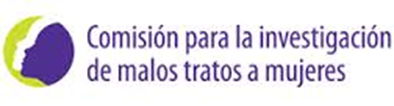 